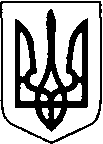 Виконавчий  комітет  Нововолинської  міської  радиВолинської областіР І Ш Е Н Н Я   березня 2023 року                       м. Нововолинськ                                 №Про утворення робочої групи зпитань легалізації виплати заробітноїплати і зайнятості населення та здійснення господарської діяльності Відповідно до ст. 34, 40, 52 Закону України «Про місцеве самоврядування в Україні», розпорядження Кабінету Міністрів України від 02.03.2010 року № 359-р «Про затвердження Плану заходів щодо детінізації доходів та відносин у сфері зайнятості населення», у зв’язку з кадровими змінами, з метою захисту прав громадян, пов’язаних з легалізацією трудових відносин між роботодавцями і найманими працівниками та легалізацією здійснення господарської діяльності виконавчий  комітет міської радиВИРІШИВ:1. Утворити робочу групу  з питань легалізації виплати заробітної плати і зайнятості населення та здійснення господарської діяльності.          2. Затвердити Положення про робочу групу з питань легалізації виплати заробітної плати і зайнятості населення та здійснення господарської діяльності (додається).3. Затвердити склад робочої групи з питань легалізації виплати заробітної плати і зайнятості населення та здійснення господарської діяльності (додається).            4.  Визнати такими, що втратили чинність  рішення виконавчого комітету Нововолинської міської ради від 15.04.2021 № 132 «Про утворення робочої групи з питань легалізації виплати заробітної плати та зайнятості населення» та від 18.08.2022 №336 «Про внесення змін до рішення від 15.04.2021 № 132 «Про утворення робочої групи з питань легалізації виплати заробітної плати та зайнятості населення»».5. Контроль за виконанням цього рішення залишаю за собою.     Міський голова                                                                                  Борис КАРПУСЮлія Лаврентій 30586                                                                              ЗАТВЕРДЖЕНО                                                                                 Рішення виконавчого комітету                                                                                __________№  ____                                                Положення                   про  робочу групу з питань легалізації виплати                    заробітної плати і зайнятості населення та                    здійснення господарської діяльності 1. Робоча група з питань легалізації виплати заробітної плати і зайнятості населення та здійснення господарської діяльності (далі – робоча група) є постійно діючим дорадчим органом, створеним для детінізації доходів та відносин у сфері зайнятості населення, сприяння дотриманню державних гарантій у сфері праці, підвищення рівня соціальної захищеності найманих працівників, а також для легалізації здійснення господарської діяльності на території Нововолинської міської територіальної громади.2. Робоча група у своїй діяльності керується Конституцією та законами України, актами Президента України та Кабінету Міністрів України, іншими нормативно-правовими актами, розпорядженнями голови Волинської обласної державної адміністрації, міського голови та цим Положенням.         3. Основні завдання робочої групи:3.1. сприяння діяльності органів виконавчої влади щодо забезпечення легалізації виплати заробітної плати і зайнятості населення та здійснення господарської діяльності;3.2. підготовка пропозицій стосовно визначення шляхів, механізмів та способів вирішення питань щодо легалізації виплати заробітної плати і зайнятості населення та здійснення господарської діяльності;3.3. проведення роботи зі збирання та моніторингу інформації про факти нелегальної виплати заробітної плати i зайнятості населення, а також здійснення господарської діяльності без наявності необхідних юридичних документів, що дозволяють законно здійснювати господарську діяльність на території громади  з метою використання зібраної інформації для проведення обстежень;3.4. здійснення обстежень суб’єктів господарської діяльності з метою формування громадської думки населення в частині негативного ставлення до праці без оформлення трудових відносин з роботодавцями, а також місць, на яких проводиться господарська діяльність без наявності необхідних юридичних документів;3.5. аналіз стану справ та причин виникнення проблем, пов'язаних з легальною виплатою заробітної плати і зайнятості населення та із здійсненням господарської діяльності;3.6. ведення інформаційно-роз’яснювальної роботи щодо соціальних ризиків для громадян, які не легалізують свою зайнятість та отримують заробітну плату неофіційно та для громадян, які здійснюють господарську діяльність без наявності необхідних юридичних документів;3.7. Періодичне висвітлення у засобах масової інформації питань щодо стану справ з легалізацією заробітної плати і зайнятості населення та здійснення господарської діяльності.                   4. Робоча група має право:          4.1. отримувати в установленому порядку від органів виконавчої влади та суб’єктів господарської діяльності інформацію, необхідну для виконання покладених на неї завдань;          4.2. запрошувати на свої засідання роботодавців та громадян, які здійснюють господарську діяльність без наявності необхідних юридичних документів для розгляду фактів порушень чинного законодавства, виявлених у ході обстежень або за результатами зіставлення бази даних;          4.3. одержувати від роботодавців та працівників (за їх згодою) необхідні письмові пояснення щодо тривалості робочого часу та режиму роботи, рівня оплати праці та інше;          4.4. при потребі проводити обмеженим складом, у кількості не менше п´яти членів робочої групи, вибіркові обстеження місць провадження підприємницької діяльності безпосередньо у суб’єктів господарювання та місць здійснення господарської діяльності, де кожен член робочої групи здійснює обстеження відповідно до компетенції органу, який він представляє.4.5. в окремих випадках до роботи робочої групи залучати працівників правоохоронних органів або працівників управління муніципальної варти;          4.6. за результатами обстежень та вивчення окремих питань, що стосуються порушень законодавства про працю, вносити пропозиції до відповідних органів для прийняття заходів впливу до порушників.5. Організаційне забезпечення діяльності робочої групи здійснює відділ праці управління економічної політики виконавчого комітету Нововолинської міської ради.          6. Персональний склад робочої групи затверджується  рішенням виконавчого комітету та формується з представників органів виконавчої влади, органів Пенсійного фонду, управління Держпраці, Державної податкової служби, міської філії центру зайнятості.          7. Робочу групу очолює заступник міського голови з питань діяльності виконавчих органів відповідно до розподілу функціональних обов’язків.    	8. Основними формами роботи робочої групи є обстеження суб’єктів господарської діяльності, місць здійснення господарської діяльності та проведення засідань.9. При проведенні обстежень діяльності суб’єктів підприємництва з питань легалізації виплати заробітної плати і зайнятості населення робоча група:          - вивчає відповідність кількості найманих працівників обсягам господарської діяльності, наявність оформлення трудових договорів із найманими працівниками, фактичну кількість працюючих, кількість неоформлених відповідно до діючого законодавства найманих працівників;- надає роботодавцям та найманим працівникам роз’яснення чинного законодавства щодо порядку оформлення трудових відносин та про наслідки порушень вимог трудового законодавства; -  вносить пропозиції щодо покращення роботи та усунення зауважень.10. При проведенні обстежень місць здійснення господарської діяльності робоча група :-  вивчає місця здійснення господарської діяльності;- вивчає наявність необхідних юридичних документів для здійснення господарської діяльності;- надає роз’яснення чинного законодавства щодо порядку оформлення необхідних юридичних документів для здійснення господарської діяльності та про наслідки порушень вимог чинного законодавства.          11. За результатами проведеного обстеження складається акт, у якому вказуються всі перевірені робочою групою роботодавці, місця здійснення господарської діяльності та факти порушень чинного законодавства.          11. Засідання проводяться за рішенням голови робочої групи, але не рідше ніж один раз на місяць. Члени робочої групи мають право ініціювати проведення позачергових засідань.          Засідання робочої групи веде голова, а у разі його відсутності – заступник голови робочої групи. Підготовку матеріалів для розгляду на засіданні робочої групи забезпечує її секретар.          Засідання робочої групи вважається правоможним, якщо на ньому присутні більш як половина її членів.           12. Рішення робочої групи вважаються схваленими, якщо за них проголосувало більш як половина присутніх на засіданні  її членів.            У разі рівного розподілу голосів вирішальним є голос головуючого на засіданні робочої групи.           Пропозиції та рекомендації фіксуються у протоколі засідання робочої групи, який підписується головуючим на її засіданні та секретарем і надсилається у триденний строк усім членам робочої групи.           Член робочої групи, який не підтримує пропозиції та рекомендації, може викласти у письмовій формі свою окрему думку, що додається до протоколу засідання.           13. У разі не усунення роботодавцем чи cуб’єктом  господарської діяльності в установлений термін  порушень, виявлених в ході обстежень або зіставлення даних, робоча група готує подання до відповідних контрольно-наглядових та правоохоронних органів.Заступник начальника управління  економічної  політики                                                                       Юлія Лаврентій                                                                              ЗАТВЕРДЖЕНО                                                                                   Рішення виконавчого комітету                                                                                    _______ № __________                                                                                    Склад робочої групи з питань       легалізації виплати заробітної плати і зайнятості населення       та здійснення господарської діяльності Пасевич Микола         заступник міського голови з питань діяльності Федорович                   виконавчих органів, голова робочої групиКорнійчук Тетяна       начальник управління економічної політики виконавчого         Олександрівна             комітету Нововолинської міської ради, заступник голови                                       робочої групи Завіруха Наталія          начальник   відділу праці  управління економічної       Степанівна                   політики управління  виконавчого комітету                                                 Нововолинської міської ради, секретар робочої групиЧлени робочої групи:Бадзюнь Лілія            головний державний   інспектор Володимир - Віталіївна                    Волинського відділу податків і зборів з фізичних осіб та                                      проведення камеральних перевірок управління	                                     оподаткування  фізичних осіб ГУ ДПС у                                      Волинській області (за згодою)Драник Олена            заступник начальника Володимир – Волинського відділуВікторівна                  податків і зборів з фізичних осіб та проведення                                           камеральних перевірок  управління оподаткування                                     фізичних осіб ГУ ДПС у Волинській                                     області (за згодою)Коломійцева Оксана фахівець з економічних питань виконавчого комітетуМиколаївна	                Нововолинської  міської ради (за згодою)Мельникова Тетяна  головний державний інспектор відділу з питань Валеріївна	                додержання законодавства про працю, зайнятість та      	                          інших нормативно-правових актів управління                                    Держпраці у Волинській області (за згодою)Перук Оксана            головний спеціаліст відділу забезпечення наповнення Леонідівна	               бюджету фінансово – економічного управління                                    Головного Управління Пенсійного фонду України                                    у Волинській області (за згодою)Попович Інна             головний спеціаліст відділу забезпечення наповненняВасилівна                   бюджету фінансово – економічного управління 	                          Головного    управління Пенсійного фонду  України  у                                    Волинській області (за згодою)Сусукайло Ірина       консультант роботодавця відділу взаємодії з                                     роботодавцями Нововолинського управління Володимир-                                    Волинської філії Волинського обласного центру                                    зайнятості (за згодою)   Юлія Лаврентій 30586